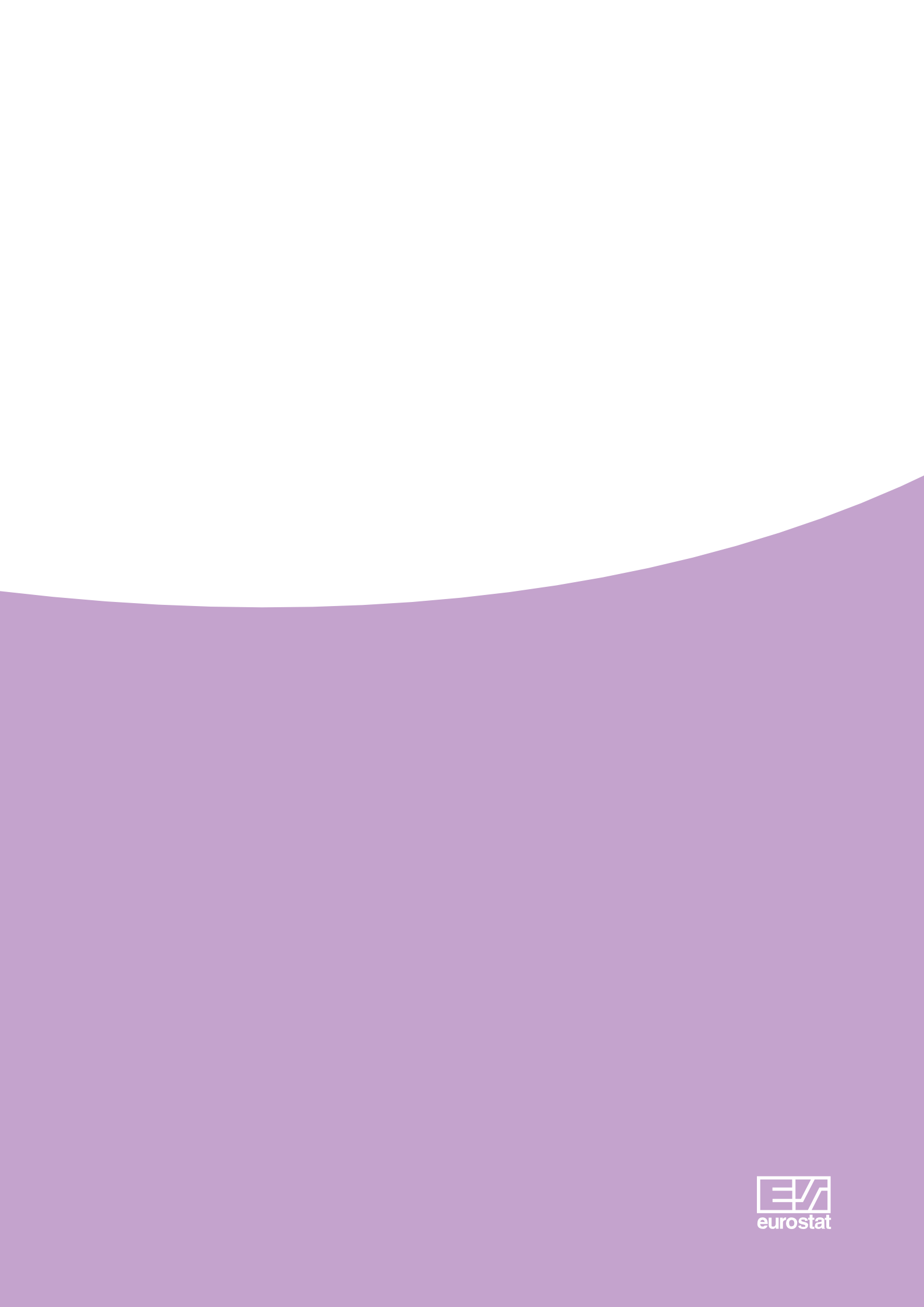 Матриці  імпортуглава 7ВступПоставка товарів і послуг включає в себе поставку вітчизняної продукції та імпортної продукції. Ця глава присвячена оцінці таблиці використання імпорту. Вона складена для того, щоб відокремити використання імпортних товарів і послуг від використання вітчизняних товарів і послуг. Матриці імпорту тому мають ту ж розмірність, що і таблиці використання, наведені в розділі 5. Частина проміжного використання матриці імпорту показує використання імпортних товарів і послуг згідно продуктів і галузі виробництва. Частина заключного попиту матриці імпорту показує використання імпортних товарів і послуг за категоріями кінцевого використання.Малюнок 7.1:  Складання матриць імпорту 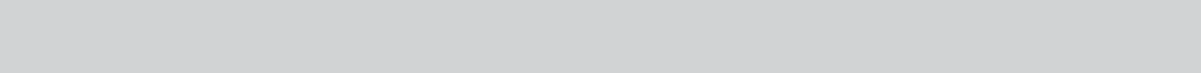 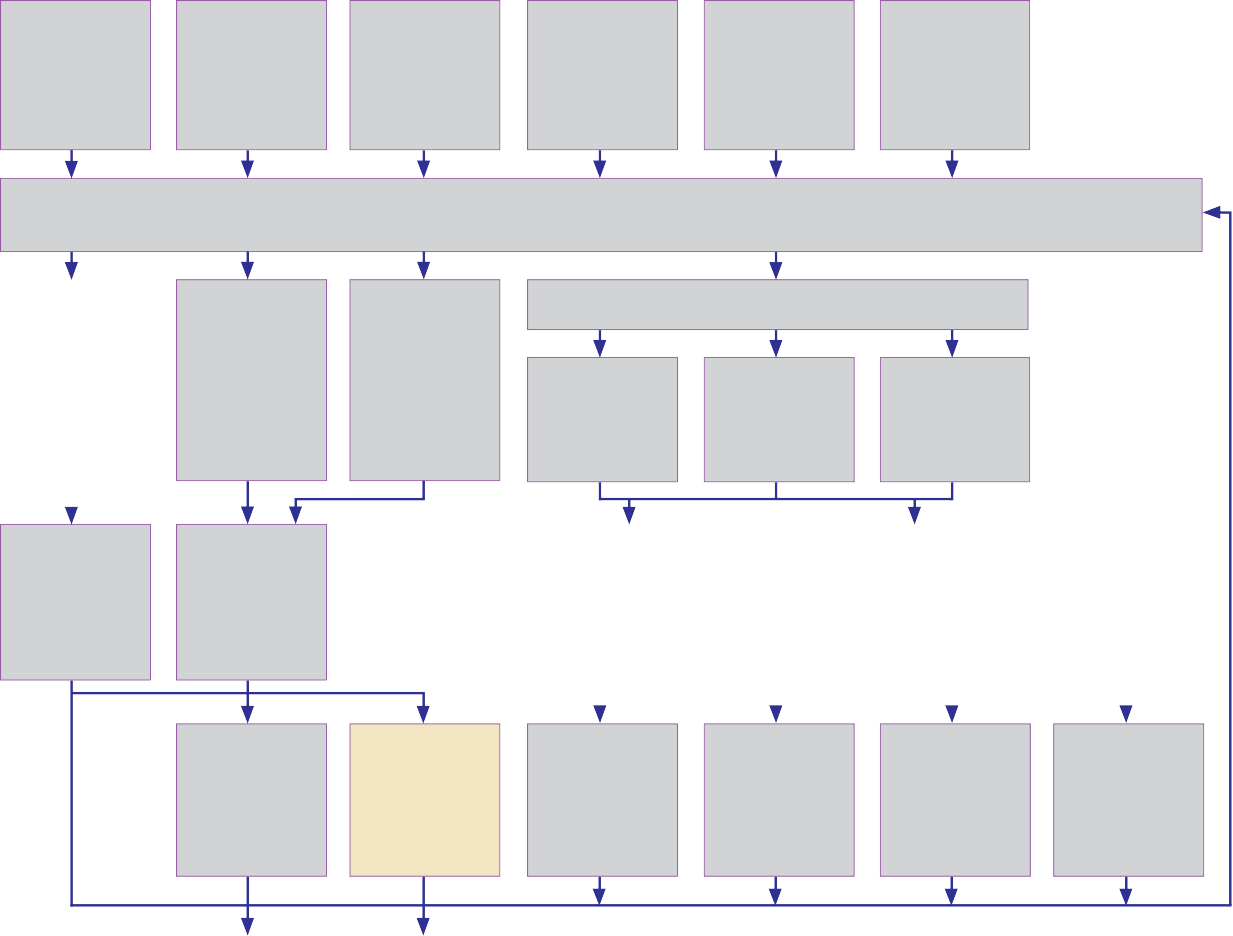 Таблиця постачання(незбаланс.)Таблиця споживання(незбаланс)Матриці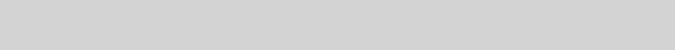 оцінки(незбаланс.)Виробничий метод розрахункуВВП(незбаланс.)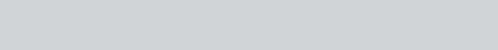 Прибутковий метод розрахунку ВВП(незбаланс.)Затратний метод розрахунку ВВП(незбаланс.)БалансуванняТаблиця споживання за цінами покупців                               Матриці оцінкиВаловий внутрішній продукт(збаланс.)(збаланс.)	Виробничий метод (збалансов.)Прибутковий метод (збаланс.)Затратний метод (збаланс.)Таблиця постачання в базових цінахТаблиця споживанняв базових цінахтаблиця використання вітчизняного виробництва в базових цінахтаблиця  використання імпорту в базових                      цінах Рахунок товарів та послуг РахуноквиробництваРахунокрозподілу і використання доходів Накопичувальні рахункиМалюнок 7.1 показує, як складання імпортних матриць вкладається в системі національних рахунків. З глобалізацією економічної діяльності, експорт та імпорт зростають швидше, ніж ВВП. Ланцюги доданої вартостіу виробництві стають все більш складними і більш міжнародним. Таким чином, для національних рахунків дуже важливо забезпечити секторну розбивку макроекономічних даних для внутрішнього виробництва та імпорту. Система постачання і споживання з докладною інформацією про експорт та імпорт є невід'ємною частиною Європейської системи рахунків. Для збалансування попиту та пропозиції і цінового вираження ВВП, таблиці постачання та споживання в базових цінах є кращим варіантом.В ідеалі набір таблиць постачання та споживання в базових цінах включає в себе наступні таблиці:-    таблиця постачання в базових цінах-    таблиця споживання для внутрішнього виробництва в базових цінах-    таблиця споживання для імпорту в базових цінахПоділ вітчизняного виробництва та імпортних товарів і послуг має велике значення для аналітичних цілей. Ця інформація необхідна для всіх типів аналізу, де зв'язок між попитом і використанням вітчизняних товарів і послуг в рамках національної економіки відіграє роль. Отже, в рамках витрат та випуску продукції ЄСР 1995 року також містить таблицю споживання імпортної продукції і таблицю споживання товарів і послуг вітчизняного виробництва, а також симетричні таблиці витрат-випуску для внутрішнього виробництва та імпорту. Розподіл товарів і послуг імпортного та вітчизняного виробництва має велике значення не тільки для аналітичних цілей, а також для балансування національних рахунків і для цінового вираження ВВП на основі таблиць постачання та споживання.Таблиця споживання імпорту буде служити в якості основи для виведення симетричної таблиці витрат-випуску імпорту. Ця тема буде розглянута в Главі 11 (Перетворення таблиць постачання та споживання на симетричні таблиці витрат-випуску).Набір симетричних таблиць витрат-випуску в базових цінах включає в себе наступні таблиці:-   таблиця витрат-випуску в базових цінах-   таблиць витрат-випуску для внутрішнього виробництва в базових цінах -   таблиць витрат-випуску для імпорту в базових цінахТаблицю споживання імпорту не обов'язково розглядати в якості основної ознаки в рамках постачання та споживання. Можна стверджувати, що для аналітичних цілей, потрібно тільки скласти симетричну таблицю витрат-випуску для імпорту з використанням симетричної таблиці витрат-випуску в якості відправної точки. Тим не менш, є також аргументи на користь складання таблиці споживання імпорту. Один з аргументів - це те, що складання може базуватися на прямокутних таблицях постачання та споживання і, отже, забезпечить набагато більш точний перелік імпорту завдяки набагато більш високому ступеню деталізації продукції. Іншим вагомим аргументом є те, що для складання таблиць постачання та споживання в постійних цінах корисно розділяти таблицю споживання на таблицю споживання для внутрішнього виробництва та таблицю споживання для імпорту. Так само, поділ між вітчизняними та імпортними товарами є корисним для процесу балансування, які обговорюватимуться в Главі 8 (Балансування постачання і споживання). Останнім, але не менш важливим, є те, що таблиця споживання імпорту може бути перетворена в симетричну таблицю витрат-випуску для імпорту, так що зусилля для складання таблиці споживання імпорту були не даремними. Крім того, методи компіляції, описані в цій главі, для різних форм матриць імпорту в основному однакові.Пряма інформація для складання таблиці споживання імпортної продукції буде корисна зрідка і лише у виняткових випадках. Таким чином, пряму інформацію треба додавати згідно розумних припущень. Тому, як правило, робота на рівні ретельного складання груп продукції є найкращим варіантом. Ретельний рівень допомагає визначити ймовірних користувачів певного імпортного продукту.Розширення міжнародного поділу праці та міжнародної торгівлі між державами-членами та між державами-членами та державами, які не є членами, призвели до високого зростання імпорту та експорту товарів і послуг. Таким чином, частка імпорту деяких продуктів, а також імпорту в цілому, значно збільшилася. Крім того, імпорт (і експорт) в невеликих країнах є відносно більш важливим, ніж у великих.У розділі 4 (таблиці постачання) цього посібника вже надавався докладний опис концепції та визначення імпорту. Таким чином, ці питання тут не повторюються. У главі поставок акцент робиться на імпорт по продуктам в рамках загального обсягу поставок. У таблиці постачання імпорт показано тільки в якості вектора продуктів, що охоплюють товари та послуги. Тим не менш, для таблиці постачання передбачено поділяти вектори імпорту за регіонами, розділяючи імпорт в межах ЄС та імпорт за межами ЄС.Як і в майже усіх главах даного посібника, є посилання до інших глав. Одним з важливих посилань - як уже згадувалося - є посилання до Глави 4 (Таблиця постачання). Імпорт, як показано в таблиці постачання, становить чисельну основу для розподілу імпорту в окремих категоріях споживання.Ще один важливий зв’язок - з Главою 5 (Таблиця споживання), де поняття проміжного і кінцевого споживання описані посередньо, охоплюючи всі вітчизняні та імпортні товари і послуги. Існує ще посилання на Главу 6 (Матриці оцінки), де пояснюються імпортні транспортні націнки. Крім того, треба згадати Главу 8 (Балансування постачання і споживання), тому що оцінка таблиці споживання імпорту може вплинути на вже збалансовані дані постачання і споживання.Імпорт в рамках постачання та споживанняІмпорт складається з закупівель товарів і послуг резидентами від нерезидентів. Він також включає в себе бартер, отримання подарунків або грантів. У системі, загальний обсяг імпорту оцінюється за FOB (франко-борт). Тим не менше, дані щодо докладних потоків імпорту зі статистиці зовнішньої торгівлі зазвичай оцінюються в цінах CIF (СИФ). Щоб узгодити різні оцінки, які використовуються для загального обсягу імпорту і компонентів продукту імпорту, додане єдине коректування CIF/FOB для імпорту.Визначення імпортуПоняття і визначення імпорту відповідно до ЄСР 1995 описані докладно в Главі 4 (Таблиця постачання). Це також справедливо і для визначення та практичного часу запису та оцінки імпорту. Глава постачання також описує основні проблеми, пов'язані зі складанням постачання імпорту (джерел даних, охоплення і т.д.).За нашими міркуваннями, що стосуються таблиці споживання імпорту, пояснення, наведені в главі поставок, є відправною точкою як для понять і визначень, так і для даних. Для таблиці споживання імпорту, постачання імпорту, що наводиться в таблиці постачання, має бути віднесено до різних категорій споживання проміжного і кінцевого використання.Таблиці споживання імпортуТаблиця 7.1 показує таблицю споживання імпорту як частину системи постачання і споживання. Таблиця показує споживання імпортованих товарів і послуг за продуктами та галузями і категоріями кінцевого споживання. Емпіричний приклад таблиці споживання імпорту наведений в таблиці 7.2. У стовпцях таблиця має той же формат, що і таблиця споживання. Вона виділяє дві основні підматриці, одна для проміжного споживання і одна для кінцевого споживання продукції. Загальне споживання імпорту (колонка 17) повинно дорівнювати загальній поставці імпорту, як показано в таблиці постачання. Ця рівність дається для кожного з продуктів, зазначених в системі постачання та споживання.Таблиця 7.1:    Таблиця споживання імпорту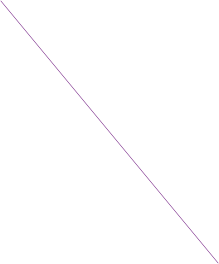 = Вектор імпорту таблиці постачання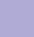 Якщо таблиця споживання імпорту віднімається з таблиці споживання в цінах покупців, може бути отримана відповідна таблиця споживання для внутрішнього виробництва, яка показує тільки вітчизняні продукти. Тим не менш, наступним кроком буде відняти і перерозподілити торгівельні і транспортні націнки, а також відняти податки за винятком субсидій на продукти з метою досягнення кінцевої системи постачання і споживання в базових цінах.Таблиця 7.2:    Емпіричний приклад таблиці споживання для імпорту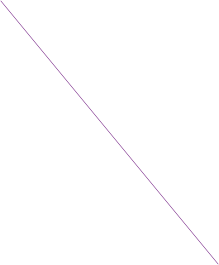 Австрія 2000  = Вектор імпорту таблиці постачання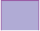 Таблиця 7.3 показує емпіричний приклад таблиці витрат-випуску для імпорту в базових цінах. Будь ласка, зверніть увагу, що підматріці для кінцевого споживання та підсумки рядків для продуктів такі ж самі в таблиці споживання імпорту і в таблиці витрат-випуску імпорту.Таблиця 7.3:   Емпіричний приклад таблиці витрат-випуску для імпорту в базових цінах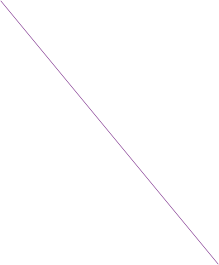 Австрія 2000= Вектор-стовпець імпорту таблиці постачання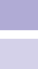 = Вектор-рядок імпорту таблиці витрат-випускуАналітичний потенціал підвищиться, якщо в таблиці споживання імпорту також буде показано додаткові класифікації, такі, як відмінності між конкуруючим і додатковим імпортом, або розподілення імпорту за регіонами, наприклад, поділ імпорту, що надходить з країн ЄС або з країн за межами ЄС. Конкуруючий імпорт – це продукти, які також вітчизняного виробництва, тоді як додатковий імпорт – це продукти, які не виробляються усередині країни. Ця відмінність викликає аналітичний інтерес, оскільки можна очікувати, що обидва типи імпорту будуть мати різні відносини з і значення для національної економіки. Конкуруючий імпорт може бути предметом економічного аналізу з питань політики, заміщення і впливу. Додаткові імпортні товари, як продукти, які не виробляються в межах національної економіці, іноді життєво важливі, і аналізи можуть зосередитися на впливі змін на їх ціни або обсяг.У теорії відмінність між конкуруючим і додатковим імпортом здається ясною. Тим не менш, на практиці треба вирішити деяку кількість прикордонних випадків. Для справедливості цієї відмінності, рівень продукту розукрупнення має першорядне значення. Навіть на дуже детальному рівні продукту іноді дуже важко класифікувати продукти як конкуруючі або додаткові. Крім того, ця класифікація не може бути стабільною в динаміці з часом.Через ці практичні труднощі, досвід країн, які намагалися впровадити таке розподілення в рамках їх національного постачання і споживання, не є дуже обнадійливим. Крім того, значне збільшення міжгалузевої торгівлі у зв'язку з глобалізацією в останні десятиліття зменшив інтерес до такого розподілення, можливо, з винятками деяких гірських або енергетичних продуктів. Тим не менш, слід зазначити, що ЄСР 1995 не вимагає компіляції матриць імпорту, які відрізняють конкуруючий та додатковий імпорт.У порівнянні з розподілом на конкуруючий та додатковий імпорт, легше зробити географічний розподіл в таблиці споживання імпорту, оскільки можливі проблеми з даними, але вони не є основними концептуальними проблемами. Зазвичай для товарів інформація про географічне походження імпорту доступна в статистиці зовнішньої торгівлі. Для послуг ситуація з даними про географічне походження імпорту менш сприятлива.Основна проблема в складанні таблиці споживання імпорту з географічною розбивкою полягає в тому, як розташувати один продукт, імпортований з двох географічних регіонів у відповідні категорії споживання: чи слід розкласти його пропорційно припустимим користувачам? Тим не менш, подібні питання виникають вже при складанні таблиці споживання імпорту без географічного розподілу: чи є частка імпорту імпортної продукції однаковою для всіх категорій споживання? В результаті, для географічного розподілу, можливо, знадобляться такі додаткові припущення, з тим щоб виділити імпорт.Таблиця  7.4:   Таблиця витрат-випуску для внутрішнього виробництва в базових цінах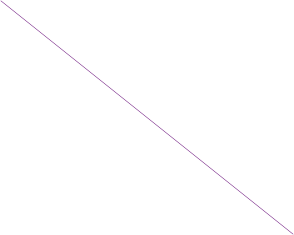   = Вектор-рядок таблиці витрат-випуску для імпортної продукції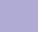 Відсутність відмінності між конкуруючим та додатковим імпортом є частиною поточної програми доставки даних для Європейської системи рахунків. Але нова програма пересилання ЄСР 1995 містить два види географічного розподілу (неоплатний в обох випадках); розподіл імпорту та експорту на членів і не членів Європейського Союзу і на членів і не членів Економічного і валютного союзу. Євростат має намір, і робив це в минулому, скласти сукупну таблицю постачання і споживання і сукупну таблицю витрат-випуску для Європейського Союзу. Ці сукупні таблиці засновані на оцінці окремих матриць імпорту для внутрішнього імпорту ЄС і зовнішнього в національній системі постачання та споживання. Ще більш амбітна мета – це складання мульті-регіональних таблиць витрат-випуску для Європейського Союзу з державами-членами у якості регіонів. Ця таблиця повинна чітко розрізняти імпорт і експорт кожної країни від імпорту усіх інших держав-членів і від держав, які не є членами.Таблиця споживання імпорту також необхідна для складання симетричної таблиці витрат-випуску. Таблиця 7.3 показує таку таблицю витрат-випуску для імпорту. Єдина відмінність від таблиці споживання імпорту в Таблиці 7.2 є те, що Таблиця 7.3 показує проміжне споживання імпорту в форматі продукт-за-продуктом. Частина кінцевого споживання залишається незмінною. Одержання симетричної таблиці витрат-випуску для імпорту тут не обговорюється. В Главі 11 (Перетворення таблиці постачання та споживання на симетричну таблицю витрат-випуску) обговорюється, як таблиця споживання імпорту може бути перетворена на симетричну таблицю витрат-випуску для імпорту.Перетворивши також таблицю споживання імпорту у вимірювання продукт-за-продуктом, була створена система кінцевих витрат-випуску, як показано в Таблиці 7.4. Ця Таблиця відображає симетричну таблицю витрат-випуску для внутрішнього виробництва і є основою для аналізу витрат-випуску. Слід зазначити, що в цієї таблиці споживання імпортних товарів і послуг відображається тільки в агрегованому вигляді, в одному ряду. Відповідний емпіричний приклад представлений в Таблиці 7.5.Таблиця 7.5:   Емпіричний приклад Таблиці витрат та випуску для внутрішнього виробництва в базових цінах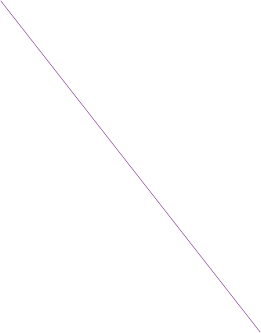 Австрія 2000  = Вектор-рядок  таблиці витрат-випуску для імпортної продукції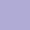 Складання таблиці споживання імпортуСкладання таблиці споживання імпорту не легке завдання, тому що часто первинні джерела не доступні. Тим не менш, у великій прямокутній системі постачання та споживання можна ідентифікувати багато однорідних товарів, які мають бути імпортовані з-за кордону. Тому, розподіл товарів і послуг в таблиці споживання для внутрішнього виробництва і в таблиці споживання для імпорту легше проводити, коли доступна велика прямокутна система постачання і споживання.Загальний підхідПряма інформація по використанню імпортованих товарів і послуг по галузях, як правило, доступна тільки у виняткових випадках. У більшості випадків розробка цієї матриці має бути заснована на деяких реалістичних припущеннях і непрямих методах оцінки. Це також вірно для частини кінцевого попиту таблиці споживання. Тільки в тих випадках, коли певні продукти, очевидно, є тільки імпортованими, а не вітчизняного виробництва, можна безпосередньо зробити висновок щодо відповідного споживання цих імпортних продуктів.ІнтрастатІнформація про імпорт за продуктами, а також за імпортером доступна в системі Інтрастат і також може бути використана в цьому прикладі в якійсь мірі (Вставка 7.1). Тим не менш, існують певні проблеми, пов'язані з цим типом інформації:-  Перша проблема створюється тим, що в системі Інтрастат звітна одиниця – це підприємство, а не місцева одиниця виду діяльності (ОВД). Місцева ОВД має бути одиницею для таблиці постачання та споживання.-   Друга проблема полягає в тому, що проміжне споживання повинно відображатися у таблиці споживання в момент, коли продукти потрапили в процес виробництва. Імпорт відображається в момент зміни власності між резидентом-покупцем і нерезидентом-продавцем.-   Ще одна проблема в тому, що деякі товари, що ввозяться виробничими підприємствами, можуть бути використані для проміжного споживання або для накопичення капіталу. Навіть, якщо можливо відрізнити проміжні товари від основного капіталу за характером товарів, підприємство може також імпортувати типове капітальне устаткування для проміжного споживання.-   Четверта і кількісно більш важлива проблема – це те, що багато імпорту завозиться трейдерами, які, звичайно, не є кінцевими користувачами імпортної продукції. Крім того, треба враховувати, що неторгові підприємства можуть імпортувати товари, щоб торгувати ними в рамках їх побічної діяльності.З цього списку проблем очевидно, що інформацію з системи Інтрастат можна використовувати лише частково. Крім того, Інтрастат надає дані тільки про імпорт в межах ЄС; для імпорту з-за меж ЄС існує митна інформаційна система, де посилання на галузі імпортерів, як правило, не є доступними. Ще одне обмеження в тому, що Інтрастат охоплює тільки товари і не охоплює послуги. Вставка 7.2:        Комбінована номенклатура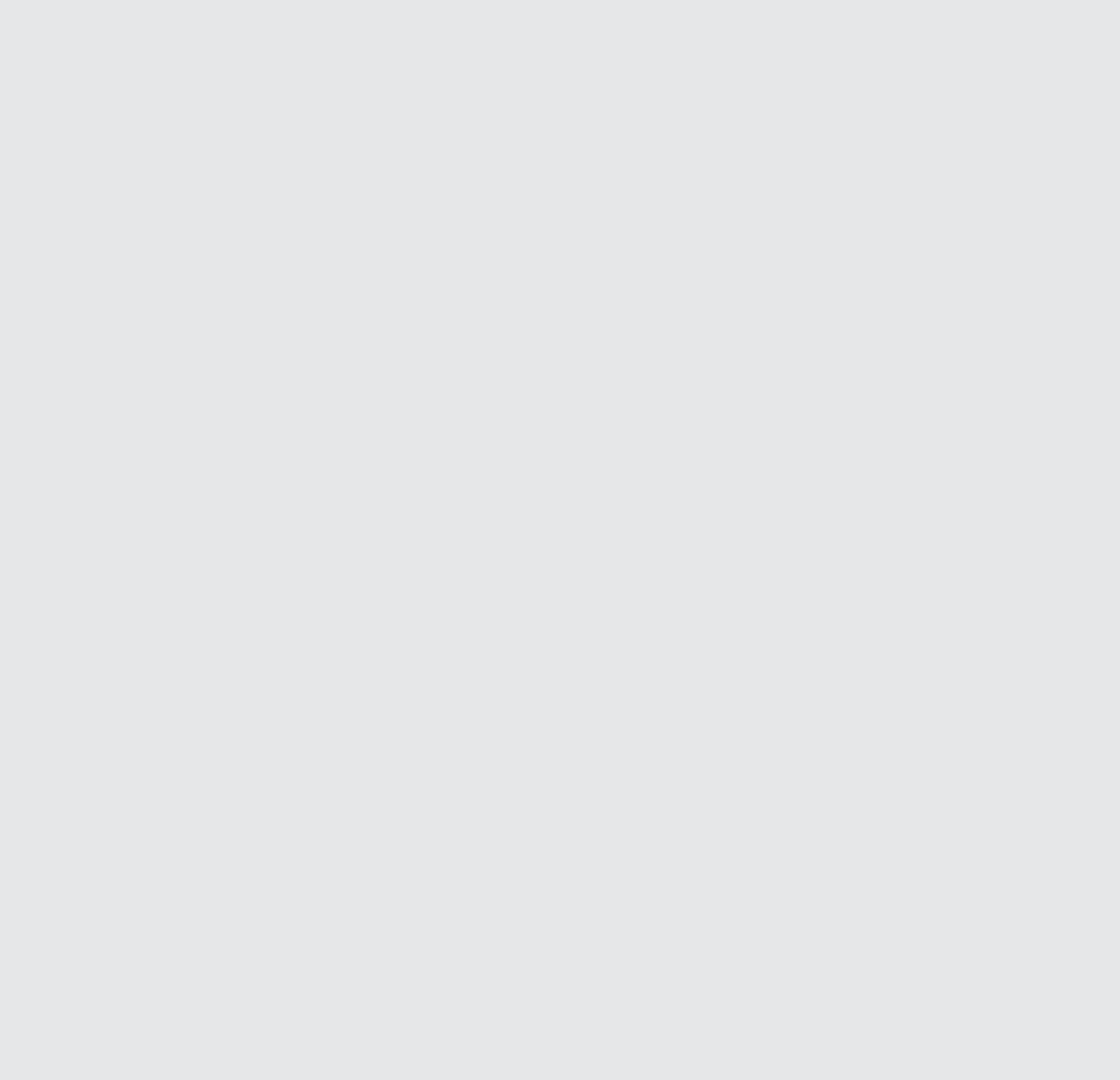 При декларуванні на митниці Євросоюзу, товари, як правило, повинні класифікуватися відповідно до Комбінованої номенклатури, або КН (CN). Імпортовані та експортовані товари повинні бути задекларовані із зазначенням, до якого підзаголовку номенклатури вони підпадають. Це визначає, яка ставка мита застосовується, і як товари розглядаються в статистичних цілях.КН є методом позначення товарів і продуктів, який було створено для відповідності, в один і той же час, вимогам Єдиного митного тарифу та статистиці зовнішньої торгівлі Євросоюзу. КН також використовується в статистиці внутрішньої торгівлі Євросоюзу.КН складається з номенклатури Гармонізованої системи (ГС - HS) з додатковими підрозділами ЄС. Гармонізована система перебуває у віданні Всесвітньої митної організації (ВМО). Цей систематизований перелік товарів є основою для міжнародних торгових переговорів і застосовується в більшості торговельних націй.Гармонізована система (ГС)У 1984 році члени Всесвітньої митної організації (ВТО) прийняли Гармонізовану систему опису та кодування товарів, більш відому сьогодні як Гармонізована система або просто ГС. Система була введена в дію на початку 1988 року і на даний час використовується більш ніж у 179 країнах, а також у митних чи економічних союзах (104 сторони-учасники Конвенції про ГС), на частку якої припадає понад 98% відсотків світової торгівлі. Тому вона – один з найважливіших інструментів у світовій торгівлі.ГС містить стандартизований опис товару, класифікованого згідно різних «розділів», «глав» і «категорій» з використанням системи від шести до десяти значних чисел. Система налічує до 99 заголовків розділів, що охоплюють всі товари від живих тварин до особистих речей.Статистика за продуктом (Prodcom)Prodcom –це система для збору та поширення статистичних даних щодо виробництва промислових товарів. Назва походить від французької «PRODuction COMmunautaire» (Виробництво спільноти) для гірничодобувної промисловості, розробки кар'єрів та виробництва: розділи B і C Статистичної класифікації господарської діяльності в Європейському Союзі (ЄКВЕД 2).Вона заснована на класифікації продукту під назвою Список Prodcom, який складається з близько 4500 товарних позицій, пов'язаних з виробленою продукцією.-    Продукти мають детальне 8-значне позначення; від 1 до 4 цифр відноситься до класифікації ЄКВЕД (NACE), за якою, як правило, класифікуються підприємства-виробники.-     Більшість заголовків відповідають одному або декільком кодів Комбінованої номенклатури (КН).-    Деякі заголовки (в основному промислові послуги) взагалі не відповідають заголовкам КН.Список Prodcom, ЄКВЕД, Статистична класифікація продукції за видами діяльності в Європейському економічному співтоваристві (КПВЕД - CPA) і Комбінована Номенклатура доступні на сервері метаданих Євростату.Для товарів і послуг, зареєстрованих в таблиці кінцевого споживання, ситуація щодо прямого доступу до інформації про споживання імпортної продукції ще гірша. Це особливо вірно для особистих витрат, коли така інформація не доступна, і її навіть не можна простежити. Щодо валового накопичення капіталу та експорту, має місце аналогічна ситуація, як було зазначено вище щодо споживання даних Інтрастат.Система Інтрастат надає інформацію про користувачів імпортних товарів, яку можна, принаймні, частково використати. На жаль, зазвичай немає однакового джерела інформації для імпортних послуг. Тільки в деяких країнах імпорт і експорт послуг простежується безпосередньо на підприємствах імпорту та експорту. Тим не менш, в таких випадках існують подібні пастки, як було описано вище, з двома винятками: по-перше, звичайно, немає такої торгівлі послуг, як для товарів, таким чином, імпортер сервісного продукту, як правило, є також користувачем послуги; по-друге, у разі послуг можна знехтувати в момент запису різницею між імпортом і фактичним споживанням.Таким чином, таблиці споживання імпорту повинні бути складені на основі правдоподібних припущень залежно від характеру ввезених товарів і послуг. З теоретичної точки зору, виникає питання, чи можна імпортну продукцію розглядати як повністю однорідну відносно продукції вітчизняного виробництва. У цьому випадку, користувач не має конкретних переваг, чи то купується вітчизняний або імпортний продукт. Це теоретичне припущення може бути прийняте на рівні окремих продуктів (вартістю в базових цінах), де така однорідність з точки зору потенційного користувача може бути припущена.Тим не менш, на практиці ми знаємо, що ми працюємо на рівні статистичної сукупності, і пропорційний розподіл імпорту між різними рівнями споживання може ввести в оману. По-перше, частки імпорту не рівні (наприклад, частка імпорту в експорті, як правило, набагато нижче), а по-друге, дані споживання оцінюються за цінами покупців, включаючи різні маржинальні частки між рівнями споживання і, можливо, між вітчизняними та імпортними товарами. Таким чином, пропорційний розподіл імпорту є методом, який важко прийняти.Комбінована номенклатура (КН)Важливим моментом є, отже, рівень розподілу на елементи при складанні таблиці споживання імпорту. Основні дані для імпорту товарів доступні на рівні Комбінованої номенклатури (КН), яка є найбільш докладною класифікацією продуктів в статистиці ЄС (Вставка 7.2). Тим не менш, багато з підрозділів в КН мають чисто митний характер і не сприяють вирішенню проблеми розподілу імпорту. У випадку, коли таблиця споживання також буде доступна на рівні КН, у відповідності з нашим припущенням однорідності, складання таблиці споживання імпорту буде дуже легко зробити: можна пропорційно розподілити імпорт кожного елемента КН відповідно до споживання цього елемента КН серед різних користувачів (промислові галузі і кінцеві категорії споживання).На практиці, однак, таблиці споживання не доступні на такому детальному рівні продукту, і буде не вірним просто розподілити імпорт пропорційно. Це означає, що імпортні продукти будуть виділені для користувачів, які не використовували конкретний продукт в проміжному або кінцевому споживанні, а інші продукти, які потрапляють в одну продуктову групу, розрізняються у таблиці споживання. Логічно, повинна бути застосована процедура, яка бере до уваги різні імпортні товари якомога більше, навіть якщо таблиця споживання не відрізняє їх на тому ж детальному рівні.На практиці наступна ситуація буде нормальною: рівень деталізації продукту у таблиці споживання може варіюватися від всього 60 (поділ КПВЕД) до кілька сотень або навіть кілька тисяч продуктів. Рівень деталізації для імпорту товарів буде ще набагато більше. Проте, завдяки єдиній системі класифікації, відносини між рівнем продукції зовнішньої торгівлі та застосованого елемента рівня у таблиці споживання носять характер "багато до одного". Певна кількість елементів КН відповідають якійсь групі продукції у таблиці споживання.Таким чином, процедура повинна робити припущення щодо використання кожного окремого імпортного продукту (КН або інший відповідний рівень) у кожній категорії продукту, яку виділено у таблиці споживання. Проблема в тому, що частка однієї імпортної продукції в елементах споживання невідома через високий рівень агрегації у таблиці споживання. Повинні бути зроблені припущення на основі характеру продукту.Класифікація за широкими економічними категоріями (ШЕК) Для цієї процедури може допомогти класифікація ШЕК. ШЕК класифікує товари в широких категоріях проміжних товарів, товарів народного споживання і капітальних товарів (Вставка 7.3). Елементи ШЕК є підкласами МСТК, які визначені в термінах кодів Гармонізованої системи (ГС). Однак, визначені категорії є тільки широкими категоріями споживання і менш корисні для проміжних рівнів споживання, але все ж таки ШЕК допоможе досягти певної категоризації продуктів у зв'язку зі споживанням.Проте, головна задача залишається, а саме віднести пропорції і відсотки розподілу для кожної категорії товарів, що імпортуються, на яких ґрунтуватиметься розподіл імпорту серед припустимих користувачів. Тут слід також врахувати, що теоретично, багато продуктів можуть бути використані кожним типом користувачів. Наприклад, продукти харчування, головним чином, будуть використовуватися приватними домогосподарствами, але також і в ресторанах, лікарнях тощо; побутові холодильники можуть незначною мірою також бути використані в якості валового накопичення основного капіталу для зручності співробітників і т.д.Для деяких продуктів розподіл, як правило, є простою задачею, тому як  деякі продукти можуть мати лише маленьку частку користувачів (наприклад, нафта). Інші продукти можуть бути використані в ряді галузей або тільки в приватних домогосподарствах, у той час як інші продукти мають цілий ряд користувачів. При визначенні відсотків розподілу треба враховувати, що через випуск побічних продуктів вони також використовуються в галузях, для яких не є типовими.Ця задача – якщо це робиться вперше – звичайно, потребує багато часу, але відсотки розподілу взагалі можна застосовувати без великих змін у наступні роки. Зазвичай велика частка в загальному обсязі імпорту буде підпадати лише під кілька рубрик класифікації продукту, і зусилля повинні бути зосереджені саме на тих, які  визначають в значній мірі результативну якість таблиці споживання імпорту. Крім того, досвід показує, що багато з продуктів мають тільки одного або декількох користувачів з точки зору галузей. Очевидно, що такі продукти можуть бути оброблені більш легко, ніж продукти, які використовуються в багатьох або всіх галузях промисловості.Складна категорія кінцевого попиту щодо розподілу імпорту є зміни в запасах. Насамперед, треба вважати, що частка імпорту напівфабрикатів та готової продукції дорівнює нулю. По-друге, зміни в запасах є балансуючою одиницею між рівнем запасів на кінець періоду мінус рівень запасів на початок періоду, не враховуючи притоки і відтоки за період.При розрахунку даних остаточного споживання для певних продуктів і для певних категорій застосування (наприклад, споживання домогосподарств) можливо, спосіб товаропотоку вже використовувався для виділення споживання продуктів. У такому порядку припущення вже були зроблені при виділенні певної імпортної продукції. Таким чином, було б доцільно знову використати ті ж самі припущення в процесі розрахунку матриці імпорту, інакше можуть виникнути невідповідності в системі даних постачання і споживання.Бажано, щоб процедура виділення передбачала розрізнення між продуктами з одним і декількома користувачами. У першому випадку, споживання імпорту може бути оцінено без великих проблем. У другому випадку, коли продукти мають багато користувачів, розподіл зробити складніше. У більшості випадків доцільним є пропорційний розподіл. Основною причиною для такого розмежування є те, що у разі пропорційного розподілу всі імпортні продукти, які можна було легко виділити, вже повинні бути відняті з таблиці споживання до того, як продукти, які можуть бути виділені тільки пропорційно, розподіляються. В іншому випадку база для пропорційного розподілу буде, як і раніше, містити у собі інші вироби і тим самим надасть спотворену картину розподілу.Зі сказаного вище очевидно, що доцільно базувати оцінку матриць імпорту на дуже детальному рівні продукції. Однак, також очевидно, що неможливо працювати на рівні окремих елементів КН. Практичним робочим рівнем може бути шестизначна КПВЕД або більш детальний рівень PRODCOM, або рівень між двома класифікаціями. Однак, все ще залишиться велика кількість елементів, які не можна розглядати як однорідні відносно розподілу імпорту. З іншого боку, багато елементів цих рівнів класифікації можна розглядати так само при складанні матриць імпорту, так як вони можуть розглядатися як однорідні по відношенню до споживання. Важко дати більш конкретні рекомендації стосовно адекватного рівня продукції для цієї задачі. Це залежить від загального робочого рівня таблиці споживання, а також від структури імпорту. Чим більш докладною є класифікація продуктів, використана в системі постачання та споживання, тим більш прийнятною вона є для застосування частки імпорту продукту з метою відокремлення імпорту від вітчизняного виробництва на всіх рівнях споживання.У процесі балансування слід очікувати, що ця процедура повинна бути повторена для досягнення правдоподібних результатів. Частки розподілу можливо будуть виправлені, також як галузі або категорії кінцевого споживання, які були розглянуті в припущеннях розподілу. Очевидно, що основними показниками неправдоподібних результатів є негативні елементи споживання, якщо імпорт відраховують з даних споживання (у тому числі відрахування прибутку і податків за винятком субсидій на продукти). Крім того,віднесення імпорту до елементу споживання з нульовим записом не допускається. Це, безсумнівно, призведе до негативних елементів у таблиці споживання для вітчизняних продуктів. Подальші перевірки достовірності можуть розглянути й інші можливі елементи, з невірним записом. Наприклад, дуже малоймовірно, що багато товарів та послуг можуть бути використані в якості формування капіталу, інші, дуже малоймовірно, можуть бути використані в проміжному споживанні в усіх або в певних галузях промисловості.Що стосується імпорту послуг, в принципі може бути застосована та ж процедура. Хоча основна інформація про імпорт послуг, як правило, не доступна на дуже детальному рівні. До того ж деякі послуги мають тільки одного або тільки декілька користувачів і, таким чином, розподіл зробити досить легко (напр., аеропортові збори). Деякі інші послуги будуть мати різних користувачів, тому може бути застосовано тільки пропорційний розподіл (напр., певні бізнес-послуги). Перевірки на достовірність отриманої матриці імпорту також важливі.Навіть якщо обчислення матриці імпорту повинно базуватися на певних припущеннях, важливо, щоб деякий акцент був зроблений для розрахунку цих даних. Таблиця споживання імпорту є важливою частиною системи, і для багатьох видів аналізу витрат-випуску окремі матриці імпорту є необхідними. Крім того, покроковий розрахунок таблиці споживання імпорту може також дати деяке уявлення про необхідні зміни в даних споживання в цінах покупців або в базових цінах.Конкретні питанняМетою попереднього підрозділу було описати загальну процедуру в розробці таблиці використання імпорту. У цьому підрозділі обговорюються деякі конкретні питання щодо розподілу імпорту. Ці питання стосуються товарів, які обробляються за кордоном, та основних засобів, які ремонтуються за кордоном, якщо має місце значна кількість робіт з реконструкції або виготовлення. Інші проблеми породжені реекспортом та прямими закупівлями за кордоном резидентами у зв'язку з туристичними витратами. Трактування імпортних транспортних націнок було розглянуто в главі про оцінку.Перше конкретне питання відноситься до продуктів, які були експортовані для обробки, та продуктів переробки, які імпортуються назад в економіку. І експорт матеріалів або напівфабрикатів, і імпорт готової продукції є частиною потоків імпорту та експорту відповідно до визначень ЄСР 1995. Товари, що відправляються за кордон, стають ресурсами, які надходять до процесу виробництва іноземного виробника, а вихід продукції з цих процесів буде отриманий назад, при здійсненні виробнику оплати за виробництва. У таких випадках, товари, відправлені за кордон, втрачають свою ідентичність шляхом їх перетворення або включення в інші товари. Точно так само, товари, отримані назад, по суті, це нові товари, вироблені за кордоном. Таким чином, товари, отримані назад, можна класифіковані окремо від тих, що були відправлені.Система вимагає, щоб потоки імпорту та експорту були відображені на валовій основі, різниця між вартістю імпорту та вартістю експорту повинна дорівнювати платежу за послуги, що надаються іноземним переробним підприємством. Тим не менш, валова трактовка системи призводить до деяких проблем в відображенні таких угод в рамках постачання і споживання, тому що товари, відвантажені за кордон для переробки, будуть відображені двічі: один раз в якості проміжного споживання промисловості, яка замовляє обробку, і другий раз в якості експорту. Всупереч рекомендації ЄСР 1995 року, трактовка нетто буде більш адекватною в рамках постачання та споживання. Це означає, що товари, що відправляються за кордон, відокремлюються і вираховуються з експортних потоків, так само як оброблені товари, що поставляються іноземним переробним підприємством, відокремлюються від імпортних потоків, і необхідно виявляти та відображати окремо імпорт виробничих послуг, які повинні принципово дорівнювати різниці між вартістю отриманих оброблених товарів і товарів, що відправляються за кордон для переробки.Друге питання відноситься до основних засобів, які направляються за кордон для капітального ремонту. Знову як експорт, так і реімпорт є частиною потоків імпорту та експорту. Однак, у випадку дрібного ремонту, технічного або сервісного обслуговування, вказані потоки не треба відображати в імпорті та експорті. У разі капітального ремонту, виникають схожі проблеми відображення в рамках постачання та споживання. Таким чином, з практичних міркувань можна припустити, що це, як правило, буде тільки невеликий ремонт. Крім того, можна припустити, що транскордонне перевезення основних засобів для ремонту є достатньо винятковим і, таким чином, не підлягає обліку (за можливим винятком повітряних і морських суден).Третє питання стосується реекспорту. Реекспорт – це оборот товарів, які були імпортовані, а потім експортовані без переробки. Такі випадки також зустрічаються на практиці з продуктами, які не виробляються всередині країни (наприклад, тропічні фрукти, автомобілі). Ці ре-експортні товари включаються як експорт в статистиці зовнішньої торгівлі без будь-яких маркерів. У тих випадках, коли продукти не виробляються усередині країни, будь-який експорт цих продуктів може бути легко ідентифікований як реекспорт. Тим не менш, в інших випадках немає ніякої інформації про реекспорт і, таким чином, оцінки треба робити щодо обсягу і структури товарів, які реекспортуються. Деякі вказівки на реекспорт можуть бути отримані в процесі балансування постачання та використання. Слід зазначити, що, за винятком транспортних націнок, не існує поняття реекспорту послуг, таким чином, виявлення реекспорту є проблемою тільки для товарів.Конкретне питання, яке також може мати деяке значення відносно вказаних даних, це прямі закупівлі, зроблені резидентами за кордоном у зв'язку з туризмом. Ці прямі закупівлі за кордоном резидентами повинні охоплювати всі закупівлі товарів і послуг, зроблених резидентами під час подорожі за кордон для бізнесу або для відпочинку. Такі покупки є частиною імпортних потоків і повинні бути оцінені на основі продукту. Таким чином, ці закупівлі треба відносити до проміжного споживання у випадку бізнес-мандрівників і кінцевого споживання домашніх господарств у випадку приватних мандрівників.Тим не менш, є одне ускладнення для згаданої вище процедури віднесення, а саме випадок пакетних турів, куплених у туроператора-резидента. Витрати на групу продуктів, що входять до тур пакету, повинні бути віднесені до проміжного споживання туроператора і також тоді, коли група або частина пакету була куплена у організаторів-нерезидентів. Це наслідок валового трактування результатів роботи туроператорів в системі. Таким чином, не завжди легко правильно розподілити покупки за кордоном між проміжним споживанням туроператорів, іншим проміжним споживанням у випадку з бізнес-мандрівниками і кінцевим споживанням домогосподарств.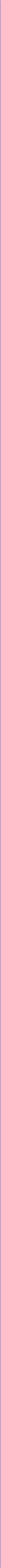 ГАЛУЗІ (ЄКВЕД)ПРОДУКТИ (КПВЕД)ГАЛУЗІ (ЄКВЕД)ГАЛУЗІ (ЄКВЕД)ГАЛУЗІ (ЄКВЕД)ГАЛУЗІ (ЄКВЕД)ГАЛУЗІ (ЄКВЕД)ГАЛУЗІ (ЄКВЕД)ГАЛУЗІ (ЄКВЕД)КІНЦЕВЕ СПОЖИВАННЯКІНЦЕВЕ СПОЖИВАННЯКІНЦЕВЕ СПОЖИВАННЯКІНЦЕВЕ СПОЖИВАННЯКІНЦЕВЕ СПОЖИВАННЯКІНЦЕВЕ СПОЖИВАННЯКІНЦЕВЕ СПОЖИВАННЯКІНЦЕВЕ СПОЖИВАННЯКІНЦЕВЕ СПОЖИВАННЯЗагальне споживання в базових цінахГАЛУЗІ (ЄКВЕД)ПРОДУКТИ (КПВЕД)Сільське госп-воПромисловістьБудівництвоТоргівля, готельна сфера, транспортФінанси, нерухомість, бізнесІнші послугиЗагаломВитрати на кінцеве споживаннядомогосподарствамиВитрати на кінцеве споживання некомер- ційних організацій Витрати на кінцеве споживання урядом Валове нагромадження основного капіталуЗміни в мат. цінностяхЗміни в запасахЕкспорт всередині ЄС FOBЕкспорт за межами ЄС FOBЗагаломЗагальне споживання в базових цінах№1234567891011121314151617123456Продукція сільського госп-ва Продукція промисловості Будівельні роботи Торгівля, готелі, транспорт Фінанси, нерухомість, бізнесІнші послугиІмпортні продукти для проміжного споживання в цінах CIFІмпортні продукти для проміжного споживання в цінах CIFІмпортні продукти для проміжного споживання в цінах CIFІмпортні продукти для проміжного споживання в цінах CIFІмпортні продукти для проміжного споживання в цінах CIFІмпортні продукти для проміжного споживання в цінах CIFПосередники імпортуІмпортні продукти для кінцевого споживання в цінах CIFІмпортні продукти для кінцевого споживання в цінах CIFІмпортні продукти для кінцевого споживання в цінах CIFІмпортні продукти для кінцевого споживання в цінах CIFІмпортні продукти для кінцевого споживання в цінах CIFІмпортні продукти для кінцевого споживання в цінах CIFІмпортні продукти для кінцевого споживання в цінах CIFІмпортні продукти для кінцевого споживання в цінах CIFКінцеве споживання імпортуЗагальне споживання імпорту7Загалом в базових цінахПроміжне споживання за галузямиПроміжне споживання за галузямиПроміжне споживання за галузямиПроміжне споживання за галузямиПроміжне споживання за галузямиПроміжне споживання за галузямиКінцеве споживання за категоріямиКінцеве споживання за категоріямиКінцеве споживання за категоріямиКінцеве споживання за категоріямиКінцеве споживання за категоріямиКінцеве споживання за категоріямиКінцеве споживання за категоріямиКінцеве споживання за категоріямиГАЛУЗІ (ЄКВЕД)ПРОДУКТИ (КПВЕД)ГАЛУЗІ (ЄКВЕД)ГАЛУЗІ (ЄКВЕД)ГАЛУЗІ (ЄКВЕД)ГАЛУЗІ (ЄКВЕД)ГАЛУЗІ (ЄКВЕД)ГАЛУЗІ (ЄКВЕД)ГАЛУЗІ (ЄКВЕД)ГАЛУЗІ (ЄКВЕД)КІНЦЕВЕ СПОЖИВАННЯКІНЦЕВЕ СПОЖИВАННЯКІНЦЕВЕ СПОЖИВАННЯКІНЦЕВЕ СПОЖИВАННЯКІНЦЕВЕ СПОЖИВАННЯКІНЦЕВЕ СПОЖИВАННЯКІНЦЕВЕ СПОЖИВАННЯКІНЦЕВЕ СПОЖИВАННЯКІНЦЕВЕ СПОЖИВАННЯЗагальне споживання в базових цінахГАЛУЗІ (ЄКВЕД)ПРОДУКТИ (КПВЕД)Сільське госп-воСільське госп-воПромисловістьБудівництвоТоргівля, готельна сфера,транспортФінанси, нерухомість, бізнесІнші послугиЗагаломВитрати на кінцеве споживаннядомогосподарствамиВитрати на кінцеве споживання некомер- ційних організацій Витрати на кінцеве споживання урядом Валове нагромадження основного капіталуЗміни в мат. цінностяхЗміни в запасахЕкспорт всередині ЄС FOBЕкспорт за межами ЄС FOBЗагаломЗагальне споживання в базових цінах№112345678910111213141516171Продукція сіл. госп-ваПродукція сіл. госп-ва1991025726141 261629749147492 4592 5336521 9122Продукція промисловостіПродукція промисловості40230 1533 2184 3486782 10240 90214 56374911 363741692 4592 53331 91172 8123Будівельні роботиБудівельні роботи3603601693604Торгівля, готелі, транспортТоргівля, готелі, транспорт5493252 88242693 516221716974413 5575Фінанси, нерухомість, бізнесФінанси, нерухомість, бізнес106051529532 6753414 735221338169743385 0736Інші послугиІнші послуги1052615210951838132213382716974278407Загалом в базових цінах61661632 8013 7628 2183 4912 69951 58715 21475011 7221011782 4662 53732 96884 554ГАЛУЗІПРОДУКТИ (КПВЕД)ОДНОРІДНІ ГАЛУЗІОДНОРІДНІ ГАЛУЗІОДНОРІДНІ ГАЛУЗІОДНОРІДНІ ГАЛУЗІОДНОРІДНІ ГАЛУЗІОДНОРІДНІ ГАЛУЗІОДНОРІДНІ ГАЛУЗІКІНЦЕВЕ СПОЖИВАННЯКІНЦЕВЕ СПОЖИВАННЯКІНЦЕВЕ СПОЖИВАННЯКІНЦЕВЕ СПОЖИВАННЯКІНЦЕВЕ СПОЖИВАННЯКІНЦЕВЕ СПОЖИВАННЯКІНЦЕВЕ СПОЖИВАННЯКІНЦЕВЕ СПОЖИВАННЯКІНЦЕВЕ СПОЖИВАННЯЗагальне споживання в базових цінахГАЛУЗІПРОДУКТИ (КПВЕД)Сільське госп-воПромисловістьБудівництвоТоргівля, готельна сфера, транспортФінанси, нерухомість, бізнесІнші послугиЗагаломВитрати на кінцеве споживання домогосподарствамиВитрати на кінцеве споживання некомер- ційних організацій Витрати на кінцеве споживання урядом Валове нагромадження основного капіталуЗміни в мат. цінностяхЗміни в запасахЕкспорт всередині ЄС FOBЕкспорт за межами ЄС FOBЗагаломЗагальне споживання в базових цінах№12345678910111213141516171Продукція сіл. госп-ва1611 00416641151261629749147492 4592 5336521 9122Продукція промисловості32828 7873 3615 1221 2182 08640 90214 56374911 363741692 4592 53331 91172 8123Будівельні роботи8345533601693604Торгівля, готелі, транспорт4531342 772104703 516221716974413 5575Фінанси, нерухомість, бізнес86111609282 6963334 735221338169743385 0736Інші послуги8519117981788132213382716974278407Загалом в базових цінах50131 4593 9168 9084 1302 67251 58715 21475011 7221011782 4662 53732 96884 554ГАЛУЗІПРОДУКТИ (КПВЕД)ОДНОРІДНІ ГАЛУЗІОДНОРІДНІ ГАЛУЗІОДНОРІДНІ ГАЛУЗІОДНОРІДНІ ГАЛУЗІОДНОРІДНІ ГАЛУЗІОДНОРІДНІ ГАЛУЗІОДНОРІДНІ ГАЛУЗІКІНЦЕВЕ СПОЖИВАННЯКІНЦЕВЕ СПОЖИВАННЯКІНЦЕВЕ СПОЖИВАННЯКІНЦЕВЕ СПОЖИВАННЯКІНЦЕВЕ СПОЖИВАННЯКІНЦЕВЕ СПОЖИВАННЯКІНЦЕВЕ СПОЖИВАННЯКІНЦЕВЕ СПОЖИВАННЯКІНЦЕВЕ СПОЖИВАННЯЗагальне споживання в базових цінахГАЛУЗІПРОДУКТИ (КПВЕД)Сільське госп-воПромисловістьБудівництвоТоргівля, готельна сфера, транспортФінанси, нерухомість, бізнесІнші послугиЗагаломВитрати на кінцеве споживання домогосподарствамиВитрати на кінцеве споживання некомер- ційних організацій Витрати на кінцеве споживання урядом Валове нагромадження основного капіталуЗміни в мат. цінностяхЗміни в запасахЕкспорт всередині ЄС FOBЕкспорт за межами ЄС FOBЗагаломЗагальне споживання в базових цінах№1234567891011121314151617123456Продукція сільського госп-ва Продукція промисловості Будівельні роботи Торгівля, готелі, транспорт Фінанси, нерухомість, бізнесІнші послугиВітчизняні товари для проміжного споживання в базових цінахВітчизняні товари для проміжного споживання в базових цінахВітчизняні товари для проміжного споживання в базових цінахВітчизняні товари для проміжного споживання в базових цінахВітчизняні товари для проміжного споживання в базових цінахВітчизняні товари для проміжного споживання в базових цінахВнутрішні продукти для кінцевого споживання в базових цінахВнутрішні продукти для кінцевого споживання в базових цінахВнутрішні продукти для кінцевого споживання в базових цінахВнутрішні продукти для кінцевого споживання в базових цінахВнутрішні продукти для кінцевого споживання в базових цінахВнутрішні продукти для кінцевого споживання в базових цінахВнутрішні продукти для кінцевого споживання в базових цінахВнутрішні продукти для кінцевого споживання в базових цінахВипуск7Загальна сума в базових цінахКінцеве споживання в базових цінахКінцеве споживання в базових цінахКінцеве споживання в базових цінахКінцеве споживання в базових цінахКінцеве споживання в базових цінахКінцеве споживання в базових цінахКінцеве споживання в базових цінахКінцеве споживання в базових цінах8Використання імпортних продуктів, CIFПосередники імпортуПосередники імпортуПосередники імпортуПосередники імпортуПосередники імпортуПосередники імпортуКінцеве споживання імпортуКінцеве споживання імпортуКінцеве споживання імпортуКінцеве споживання імпортуКінцеве споживання імпортуКінцеве споживання імпортуКінцеве споживання імпортуКінцеве споживання імпорту9Податки за винятком субсидій на продуктиЧисті податки на продукти для проміжного споживанняЧисті податки на продукти для проміжного споживанняЧисті податки на продукти для проміжного споживанняЧисті податки на продукти для проміжного споживанняЧисті податки на продукти для проміжного споживанняЧисті податки на продукти для проміжного споживанняЧисті податки на продукти для кінцевого споживанняЧисті податки на продукти для кінцевого споживанняЧисті податки на продукти для кінцевого споживанняЧисті податки на продукти для кінцевого споживанняЧисті податки на продукти для кінцевого споживанняЧисті податки на продукти для кінцевого споживанняЧисті податки на продукти для кінцевого споживанняЧисті податки на продукти для кінцевого споживання10Загалом в цінах покупцівКінцеве споживання в цінах покупцівКінцеве споживання в цінах покупцівКінцеве споживання в цінах покупцівКінцеве споживання в цінах покупцівКінцеве споживання в цінах покупцівКінцеве споживання в цінах покупцівКінцеве споживання в цінах покупцівКінцеве споживання в цінах покупців11121314Оплата праці працівниківІнші чисті податки на вироб-во.Споживання основного капіталуОпераційний прибуток, чистийКомпоненти доданої вартостіКомпоненти доданої вартостіКомпоненти доданої вартостіКомпоненти доданої вартостіКомпоненти доданої вартостіКомпоненти доданої вартості15Додана вартість в базових цінах16Випуск в базових цінахВипускВипускВипускВипускВипускВипускГАЛУЗІПРОДУКТИ (КПВЕД)ОДНОРІДНІ ГАЛУЗІОДНОРІДНІ ГАЛУЗІОДНОРІДНІ ГАЛУЗІОДНОРІДНІ ГАЛУЗІОДНОРІДНІ ГАЛУЗІОДНОРІДНІ ГАЛУЗІОДНОРІДНІ ГАЛУЗІКІНЦЕВЕ СПОЖИВАННЯКІНЦЕВЕ СПОЖИВАННЯКІНЦЕВЕ СПОЖИВАННЯКІНЦЕВЕ СПОЖИВАННЯКІНЦЕВЕ СПОЖИВАННЯКІНЦЕВЕ СПОЖИВАННЯКІНЦЕВЕ СПОЖИВАННЯКІНЦЕВЕ СПОЖИВАННЯКІНЦЕВЕ СПОЖИВАННЯЗагальне споживання в базових цінахГАЛУЗІПРОДУКТИ (КПВЕД)Сільське господарствоПромисловістьБудівництвоТоргівля, готельна сфера,транспортФінанси, нерухомість, бізнесІнші послугиЗагаломВитрати на кінцеве спожи-вання домогосподарствамиВитрати на кінцеве споживаннянекомерційних організацій Витрати на кінцеве споживання урядом Валове нагромадження основного капіталуЗміни в мат. цінностяхЗміни в запасахЕкспорт всередині ЄС FOBЕкспорт за межами ЄС FOBЗагаломЗагальне споживання в базових цінах№12345678910111213141516171Продукція сіл. госп-ва1 1992 7214048033834 5579251763 67090782313811081 9116 4672Продукція промисловості69919 1004 4857 0172 7173 58637 60411 892993 6705 1197851637 87222 74378 320115 9253Будівельні роботи815921 5809623 6401 2778 1318683 67019 45342928021 03029 1614Торгівля, готелі, транспорт4569 4551 89110 2552 0932 30426 45542 5641 2943 6704 75111085 4073 58457 71084 1645Фінанси, нерухомість, бізнес1296 8111 6159 16319 0473 93240 69620 9211953 6703 215-243 6112 34830 26570 9616Інші послуги828028880215652 7716 1098 59137 1853 67025129-241879050 00356 1127Загалом в базових цінах2 64539 4819 69928 67829 09613 952123 55285 76138 9493 67032 87910883247 88729 153239 238362 7908Використання імпортних продуктів, CIF50131 4593 9168 9084 1302 67251 58715 21475011 7221011782 4662 53732 96884 5549Податки за винятком субсидій на продукти872311817257681 5223 51316 299983 07115-218-7919 18622 69910Загалом в цінах покупців3 23371 17013 79638 31033 99418 147178 652117 27439 7973 67047 6722241 00950 13531 611291 392470 04311Оплата праці працівників42725 4448 42425 63215 49831 750107 17412Інші чисті податки на вироб-во.-7287813239259168033 02113Споживання основного капіталу1 2386 5181 1546 5249 5944 54629 57414Операційний прибуток, чистий2 29712 0125 46312 77310 95986644 37015Додана вартість в базових цінах3 23444 75415 36445 85436 96637 965184 13816Випуск в базових цінах6 467115 92529 16184 16470 96156 112362 790Вставка 7.1: Система Інтрастат - статистичні дані, що стосуються торгівлі товарами між державами-членамиУ березні 2004 року Європейський парламент і Рада прийняли нову постанову про статистику Євросоюзу щодо торгівлі товарами між державами-членами. Це регулювання робить нову систему збору даних, яка діє на даний час (систему Інтрастат), ще більш прозорою і зрозумілою.Інтрастат, яка діє  з 1993 року, є системою надання статистичної інформації про відправку та надходження товарів Євросоюзу. Статистичні положення мають важливе значення як для розвитку політики Євросоюзу на внутрішньому ринку, так і для підприємств Євросоюзу для аналізу своїх конкретних ринків.Для того, щоб спростити існуючу систему Інтрастат і зробити її простішою для розуміння статистики, це регулювання встановлює загальні рамки для систематичного надання статистичних даних Євросоюзу щодо торгівлі товарами між державами-членами. Вона застосовується для статистики відправки та надходження товарів в рамках торгівлі між державами-членами. Можуть застосовуватися різні правила для конкретних товарів і пересувань.Для системи Інтрастат, митні органи забезпечують національні органи статистикою щодо відправки та надходження товарів. Національні органи збирають такі дані:•	 ідентифікаційний номер наданий стороні, яка є відповідальною за надання інформації;•	 обліковий період;•	потік (надходження, відправлення);•	 категорія товару;•	 вартість товарів;•	 кількість товарів;•	 партнер держава-член і     •	 характер угоди.Держави-члени самостійно приймають рішення про надання даних Інтрастат. Задача учасників, що постачають цю інформацію, може бути спрощена шляхом використання автоматичної обробки даних і електронної передачі даних. Кожного місяця держави-члени забезпечують Євростат результатами, які охоплюють їх загальний обсяг торгівлі товарами, в електронному вигляді.